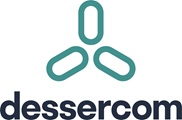 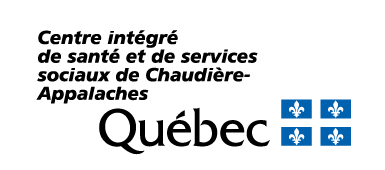 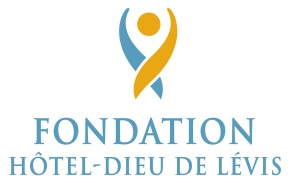 SUBVENTION STRATÉGIQUE POUR LE DÉVELOPPEMENT                    D’UN PROJET STRUCTURANT 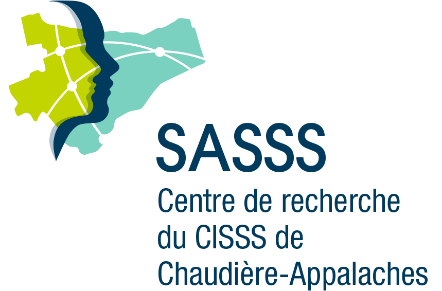 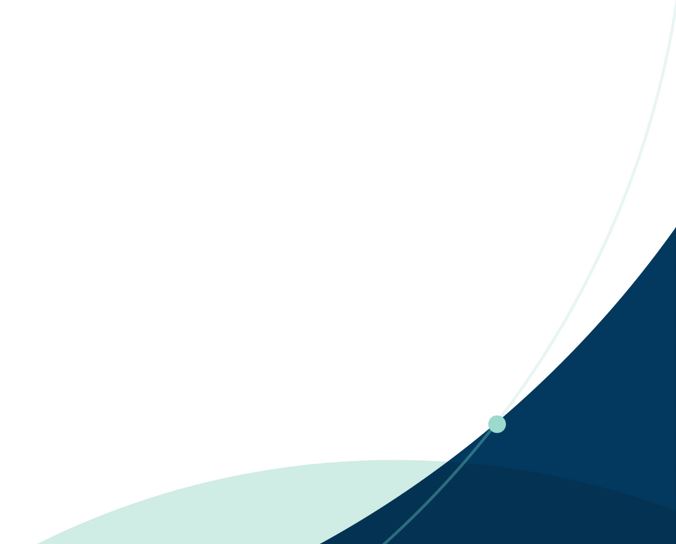 CENTRE DE RECHERCHE DU 
CISSS DE CHAUDIÈRE-APPALACHESFORMULAIRE DE DEMANDE 2024Date limite pour retourner le formulaire :Le 1er décembre 2024Avant 16 hÀ retourner par courriel à :recherche.cisss-ca@ssss.gouv.qc.caPrière de mentionner « Subvention stratégique pour le développement d’un projet structurant 2024 »Pour toute information, veuillez communiquer avec Mme Isabelle Patry à l’adresse recherche.cisss-ca@ssss.gouv.qc.caDirection de la recherche et de l’enseignement universitaire du CISSS de Chaudière-AppalachesProjetProjetProjetProjetProjetTitre du projet :Identification des chercheuses et chercheurs principauxIdentification des chercheuses et chercheurs principauxIdentification des chercheuses et chercheurs principauxIdentification des chercheuses et chercheurs principauxIdentification des chercheuses et chercheurs principauxNom et prénomNom et prénomRôleCourrielSignatureIdentification des autres membres de l’équipeIdentification des autres membres de l’équipeIdentification des autres membres de l’équipeIdentification des autres membres de l’équipeIdentification des autres membres de l’équipeIdentifiez les autres chercheurs ou chercheuses ou collaborateurs ou collaboratrices (utilisateurs ou utilisatrices, décideurs ou décideuses, étudiants ou étudiantes, usagers ou usagères partenaires). Si plus de cinq, joindre une page annexe.Identifiez les autres chercheurs ou chercheuses ou collaborateurs ou collaboratrices (utilisateurs ou utilisatrices, décideurs ou décideuses, étudiants ou étudiantes, usagers ou usagères partenaires). Si plus de cinq, joindre une page annexe.Identifiez les autres chercheurs ou chercheuses ou collaborateurs ou collaboratrices (utilisateurs ou utilisatrices, décideurs ou décideuses, étudiants ou étudiantes, usagers ou usagères partenaires). Si plus de cinq, joindre une page annexe.Identifiez les autres chercheurs ou chercheuses ou collaborateurs ou collaboratrices (utilisateurs ou utilisatrices, décideurs ou décideuses, étudiants ou étudiantes, usagers ou usagères partenaires). Si plus de cinq, joindre une page annexe.Identifiez les autres chercheurs ou chercheuses ou collaborateurs ou collaboratrices (utilisateurs ou utilisatrices, décideurs ou décideuses, étudiants ou étudiantes, usagers ou usagères partenaires). Si plus de cinq, joindre une page annexe.Nom et prénomNom et prénomRôleCourrielSignatureDécrivez la complémentarité de l’équipe (maximum ½ page).Problématique du projet Présentez la problématique et les objectifs spécifiques du projet structurant (maximum 1 page).Démarche de structurationEn quoi consiste la démarche structurante et comment procurera-t-elle des leviers pour le développement de la recherche? (maximum 2 pages).Démarche de structuration (suite)Budget et échéancier Une somme maximale de 30 000 $ peut être demandée pour une durée d’un an. Décrivez l’utilisation prévue de ce montant et justifiez chacun des postes budgétaires. Décrivez l’échéancier du projet sur un an (nombre de pages non limité). Au besoin, utilisez une autre feuille.Budget et échéancier (suite)Faisabilité du projet Présentez la faisabilité du projet sur une période d’un an : convenance auprès des partenaires, liens entre échéancier, budget, démarches, etc. (maximum ½ page).Retombées prévues Présentez brièvement les répercussions attendues de votre projet structurant pour chacun et pour l’ensemble des partenaires engagés (maximum ½ page).